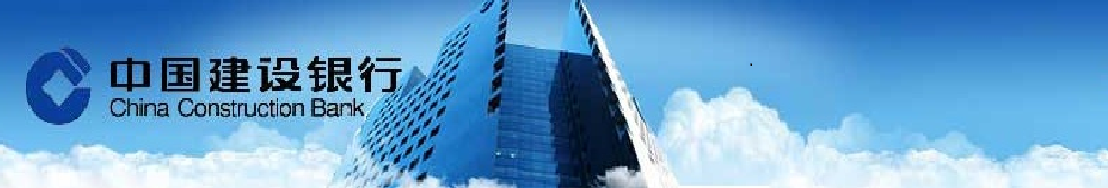 美國財政部周五發布針對主要貿易對象的國際經濟和匯率政策報告指出，包括中國在內的美國主要貿易夥伴並未操縱貨幣匯率，但繼續將中國、日本、德國、韓國等6個經濟體列入匯率政策監測名單。中國銀行境外完成30億美元等值債定價，募資用於一帶一路項目，債券將在香港聯合交易所掛牌上市。外匯市場    台幣兌美元週五收跌，因憂慮地緣政治緊張衝突升高。但本週末歐美進入復活節假期，交投清淡，市場觀望亞洲地緣政治情勢的發展。北韓(朝鮮)和美國之間緊張局勢升級，避險情緒升溫，亞幣和股市紛紛走跌。惟週五歐美假期，市場交投偏淡。至於美國公佈的匯率報告，美國總統川普在日前，即預告中國不會列入外匯操縱名單，等於各國都可望在此事上稍松一口氣，最終臺灣仍落在觀望名單上，與以往並無不同，預計今日的成交區間暫看30.250~30.500。貨幣市場　　臺灣銀行間短率週五持穩低位區間。即將邁入下旬，銀行間資金水位越墊越高，資金滿滿急尋有效去化管道，讓短率交投略見緩跌壓力；下周關注臺灣央行在美國公佈半年度匯率操縱觀察名單後對雙率操作的態度。人民幣市場部分，因復活節假期因素交易清淡，一年天期cnh swap落在 1,700 -1,720。債券市場    週五美國公佈經濟數據偏弱，3月消費者物價與零售銷售均弱於市場預期，但美債市場週五修市，本週美國將關注新屋開工與許可數據，目前市場避險情緒仍高，加上週五數據弱於預期，短線10年券走勢偏多，下方價位不排除往2.0%測試，操作維持偏多操作。期貨市場    人民幣兌美元即期週五(4/14)小幅收跌，延續窄幅區間波動。上週五中間價出現明顯的過濾，維持匯率基本穩定意圖明顯，而市場對當前匯率區間雙向波動看法趨於一致，料短期仍延續區間整理。目前監管並沒有放鬆對購匯的真實性審查，投機需求仍被抑制，因此短期看大行維穩壓力並不大，但中期美元強勢預期並沒有明顯消退；另外周末美國的匯率報告，將中國列入「觀察名單」，因中國對美國貿易盈餘規模異常龐大，凸顯了中國經濟需要向美國的商品與服務進一步開放。換匯點一個月小升至120(+2)，一年期1715(+38)。人民幣匯率期貨市場週五成交量為256口，約當金額0.0463億美元，留倉口數3,056口，約當留倉金額0.9167億美金。Economic Data免責聲明本研究報告僅供本公司特定客戶參考。客戶進行投資決策時，應審慎考量本身之需求、投資風險及風險承壓度，並就投資結果自行負責，本公司不作任何獲利保證，亦不就投資損害負任何法律責任。本研究報告內容取材自本公司認可之來源，但不保證其完整性及精確性、該報告所載財務資料、預估及意見，係本公司於特定日期就現有資訊所作之專業判斷，嗣後變更時，本公司將不做預告或更新；本研究報告內容僅供參考，未盡完善之處，本公司恕不負責。除經本公司同意，不得將本研究報告內容複製、轉載或以其他方式提供予其他第三人。FXLastHighLowUSD/TWD30.430.43630.364USD/CNY6.896.8896.8815USD/CNH6.88686.88966.8791USD/JPY108.64109.23108.55EUR/USD1.06181.0631.0606AUD/USD0.75790.75830.7557Interest RateInterest RateLastChgTW O/NTW O/N0.171-0.006TAIBOR 3MTAIBOR 3M0.658220CNT TAIBOR 3MCNT TAIBOR 3M3.856-0.0827CNT TAIBOR 1YCNT TAIBOR 1Y4.4533-0.03TW IRS 3YTW IRS 3Y0.7645-0.0006TW IRS 5YTW IRS 5Y0.9492-0.0008TW 5Y BONDTW 5Y BOND0.72-0.0036TW 10Y BONDTW 10Y BOND1-0.0188SHIBOR O/NSHIBOR O/N2.4290.016SHIBOR 1MSHIBOR 1M3.9972-0.0044SHIBOR 3MSHIBOR 3M4.26340.0003CN 7Y BONDCN 7Y BOND3.2030CN 10Y BONDCN 10Y BOND3.3710.044USD LIBOR O/NUSD LIBOR O/N0.92611-0.00167USD LIBOR 3MUSD LIBOR 3M1.158440USD 10Y BONDUSD 10Y BOND2.2374-0.032USD 30Y BONDUSD 30Y BOND2.8923-0.0201CommodityCommodityLastChgBRENTBRENT55.89-0.23WTIWTI53.18-0.21GOLDGOLD1285.695.94StockStockLastChgDow JonesDow Jones20453.25-138.61NasdaqNasdaq5805.15-31.01S&P 500S&P 5002328.95-15.98DAXDAX12109-45.7SSEASSEA3430.6082.242HISHIS24057.21-31.25TAIEXTAIEX9732.93-103.75Nikkei 225Nikkei 22518335.63-91.21KOSPIKOSPI2134.88-13.73Source: BloombergSource: BloombergSource: BloombergSource: BloombergDate CountryEventPeriodSurveyActualPrior04/14CH貨幣供給M2(年比)Mar11.10%10.60%11.10%04/14CH貨幣供給M1年比Mar19.30%18.80%21.40%04/14CH貨幣供給M0年比Mar4.00%6.10%3.30%04/14CHNew Yuan Loans CNYMar1200.0b1020.0b1170.0b04/14CH社會融資(人民幣)Mar1500.0b2120.0b1150.0b04/14USCPI(年比)Mar2.60%2.40%2.70%04/14US先期零售銷售(月比)Mar-0.20%-0.20%0.10%04/14US零售銷售(不含汽車)(月比)Mar0.10%0.00%0.20%04/14US零售銷售(不含汽車及汽油)Mar0.30%0.10%0.20%04/14US零售銷售(控制組)Mar0.30%0.50%0.10%04/14US企業存貨Feb0.30%0.30%0.30%04/17CH零售銷售(年比)Mar9.70%--10.90%04/17CH零售銷售年至今(年比)Mar9.60%--9.50%04/17CH固定資產農村除外年至今(年比)Mar8.80%--8.90%04/17CH工業生產(年比)Mar6.30%--6.00%04/17CH工業生產 年至今 (年比)Mar6.30%--6.30%04/17CHGDP年比1Q6.80%--6.80%04/17CHGDP經季調(季比)1Q1.50%--1.70%04/17CHGDP年至今(年比)1Q6.80%--6.70%04/17US紐約州製造業調查指數Apr15--16.404/17USNAHB 房屋市場指數Apr70--71